OBEC MÍŠKOVICE, 768 52 MÍŠKOVICE 46. IČ 00287491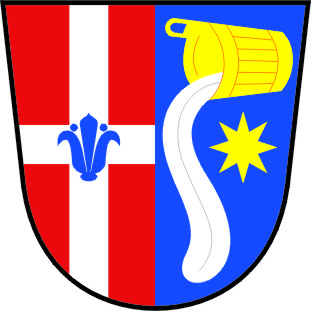 Tel: 573 387 037, Bankovní spojení.: KB Kroměříž 5721691/0100www.obecmiskovice.cz  ou@obecmiskovice.cz_______________________________________________________________________________________________Č. j: 5/2015												       15. 7. 2015Zápis veřejného zasedání zastupitelstva obce Míškovice, které se uskutečnilo dne 15.7. 2015 od  18.30hod v zasedací místnosti obecního úřadu.Přítomni: 	Zastupitelstvo obce:	Zelina Petr, Malošíková Milena, Řezník Josef, Zanáška Pavel, Gazdová Lenka			(viz prezenční listina příloha č. 1)Omluveni:		ing. Nebuchla Ondřej, Ing. Foukal JiříHosté:			(viz prezenční listina příloha č. 2)Zahájení, složení komisí pro zpracování zápisu:Veřejné zasedání zahájil starosta obce Petr Zelina. Přivítal členy zastupitelstva obce. Sdělil, že zasedání bylo řádně svoláno. Konstatoval účast pěti členů ZO, což znamená, že zasedání je usnášeníschopné. Zapisovatelem pověřil:  Gazdová LenkaZa ověřovatele zápisu navrhl. Zanáška Pavel, Řezník JosefNávrh a schválení programu jednáníKontrola úkolů z minulého zasedáníNávrh smlouvy o poskytnutí podpory č. D/1511/2015/STR (územní plán obce)Předložení návrhu na hřiště v MŠNávrh ceny na odvádění odpadních vod do kanalizačního řádu obce Návrh na podání žádosti na opravu garáží SDH Míškovice par.č.17/3DiskuseUsneseníZávěrAd 1)	Návrh na rozšíření programu jednání.	Na základě vyhlášeného dotačního titulu Zlínského kraje, byl starostou obce předložen zastupitelstvu návrh 	na rozšíření programu jednání o bod č. 6. Podání žádosti na obnovu objektů hasičské zbrojnice	Pro:	5	Proti:	0	Zdržel se:0Ad 2)	Kontrola úkolů z minulého zasedání:	-----Ad 3)	Návrh smlouvy o poskytnutí podpory č. D/1511/2015/STR (územní plán obce)Zastupitelstvu obce byl předložen návrh smlouvy o poskytnutí finanční podpory. Jedná se finanční prostředky na realizaci projektu nazvaného: Uzemní plán Míškovice. Výše finanční podpory činí76.000Kč. Poskytovatelem podpory je Zlínský Kraj, tř. T. Bati 21 760 90 Zlín	Pro: 	5	Proti:	0	Zdržel se: 0Ad 4)	Předložení návrhu na hřiště v MŠ	ZO obdrželo nabídky na výstavbu dětského hřiště a s tím spojenou dodávku herních prvků v Mateřské škole.	Nabídky předložili firmy: Bonita group s.r.o. koráb 131 66601 Tišnov, ACER  WOODWAY s.r.o., Karáskovo náměstí 21, 615 00 BrnoREVO Hřiště s.r.o. Kulturní 1784, 756 61 Rožnov pod RadhoštěmHřiště CZ.. Příkop 836/6 602 00 BrnoOnyx wood, spol. s.r.o. Žernochovická 257, 38301 Praha	Tomovy parky Karlovice, Radvánovice 123 511 01 TurnovIng. Olga Šašková, s.r.o. Račice 34 411 08 ŠtětíDřevoartykl, spol.s.r.o. Brněnská 37*4/27, 669 02 ZnojmoJan Kadečka Palis Plzeň. Z předložených nabídek ZO posoudilo jako nejvýhodnější nabídku od firmy ACER  WOODWAY s.r.o., 	Karáskovo náměstí 21, 615 00 Brno. Pověřuje starostu obstaráním zajištěním Pro: 	5	Proti:	0	Zdržel se: 0Ad 5)	 Návrh ceny na odvádění odpadních vod do kanalizačního řádu obce ZO byl předložen výpočet nákladů na provoz veřejné kanalizace v obci. Náklady se pohybují v současnosti 	cca 114 000Kč/rok (zde jsou zahrnuty rozbory vod 2x ročně, náklady na odpovědného zástupce, drobné opravy, náklady na obnovu atd. více viz příloha) Dle výpočtu průměrné spotřeby vody na 1 obyvatele 35m3 je do obecní kanalizace vypouštěno cca 20tis m3 odpadních vod ročně. Výpočet Náklady114.000Kč :20000m3 =5,71Kč/m3.  Návrh dle tohoto výpočtu je 5.70Kč x35m3 (průměrná spotřeba na 1obyvatele) =200Kč/rok/občan 	Pro: 	5	Proti:	0	Zdržel se: 0Ad 6)	Návrh na podání žádosti na opravu garáží SDH Míškovice par.č.17/3	ZO byl starostou obce předložen  návrh na podání žádosti na opravu garáží SDH Míškovice par.č.17/3. Na 	základě chváleného dotačního titulu „Program obnovy objektů hasičských zbrojnic“, který vyhlásil  	Zlínský kraj je možnost podání žádosti. Stavební úpravy hasičských zbrojnic v souvislosti se zajištěním parkování hasičské techniky. Stavební úpravy vnitřních prostor hasičských zbrojnic.Předmětem dotace NEJSOU stavební úpravy objektů směřujících k energetickým úsporám (např. zateplení objektu včetně fasády, výměna oken, výměna střešní krytiny, apod.).	Pro: 	5	Proti:	0	Zdržel se: 0OBEC MÍŠKOVICE, 768 52 MÍŠKOVICE 46. IČ 00287491Tel: 573 387 037, Bankovní spojení.: KB Kroměříž 5721691/0100www.obecmiskovice.cz  ou@obecmiskovice.cz_______________________________________________________________________________________________Usnesení zastupitelstva obce Míškovice ze zasedání č. j. 5/2015, které se konalo dne 15.7. 2015 od 18.30 hod v zasedací místnosti obecního úřadu MíškoviceZastupitelstvo obce v souladu se zákonem č. 128/2000 Sb. o obcích ve znění pozdějších předpisů přijalo následující usnesení: Zapisovatele:  Gazdová LenkaOvěřovatele zápisu:  Zanáška Pavel, Řezník JosefSCHVÁLILO:- 		Programu jednání v předneseném znění-	Návrh smlouvy o poskytnutí podpory č. D/1511/2015/STR (územní plán obce)-	Výstavbu hřiště v MŠ. Jako nejvýhodnější nabídku od firmy ACER  WOODWAY s.r.o., 	Karáskovo náměstí 	21, 615 00 Brno-	Návrh ceny na odvádění odpadních vod do kanalizačního řádu obce ve výši 200Kč/rok/občan-	podání žádosti na opravu garáží SDH Míškovice par.č.17/3., z dotačního titulu „Program obnovy 	objektů hasičských zbrojnic“, který vyhlásil  zlínský kraj. Na tuto akci má obec Míškovice vyčleněny vlastní 	finanční prostředky ve výši 240.000KčNESCHVÁLILO:	xxx	VZALO NA VĚDOMÍ:Zápis byl vyhotoven dne: Zapisovatel: 	Gazdová Lenka		……………………………Ověřovatelé: 	Zanáška Pavel		……………………………	        	 Řezník Josef		……………………………Starosta:	Zelina Petr		……………………………Přílohy zápisu: 	Prezenční listina členů ZO					Prezenční listina občanů